Project Data Sheet - EUSDR | PA9 - People & SkillsProject Data Sheet - EUSDR | PA9 - People & SkillsProject Data Sheet - EUSDR | PA9 - People & SkillsProject Data Sheet - EUSDR | PA9 - People & SkillsProject Data Sheet - EUSDR | PA9 - People & SkillsProject Data Sheet - EUSDR | PA9 - People & SkillsProject Data Sheet - EUSDR | PA9 - People & SkillsProject Data Sheet - EUSDR | PA9 - People & SkillsPlease email completed sheets to jakob.sieber@oead.at or Willsberger@LRsocialresearch.at.If applicable, please also enclose a formal request for a letter of recommendation by the Priority Area Coordinators (PACs) and, if available, an electronic documentation of the project.The project data sheet has the following purpose:Ongoing projects can be submitted to the Steering Group of Priority Area 9 “Investing in People and Skills” of the EU Strategy for the Danube Region (EUSDR) to be labelled as projects of the EUSDR.Planned projects and well developed project ideas have the possibility to receive a letter of recommendation by the Priority Area Coordinators, which can be submitted to Funding Institutions/Operational Programmes.Please note that this sheet also applies to transnational (policy) networks and initiatives.Please email completed sheets to jakob.sieber@oead.at or Willsberger@LRsocialresearch.at.If applicable, please also enclose a formal request for a letter of recommendation by the Priority Area Coordinators (PACs) and, if available, an electronic documentation of the project.The project data sheet has the following purpose:Ongoing projects can be submitted to the Steering Group of Priority Area 9 “Investing in People and Skills” of the EU Strategy for the Danube Region (EUSDR) to be labelled as projects of the EUSDR.Planned projects and well developed project ideas have the possibility to receive a letter of recommendation by the Priority Area Coordinators, which can be submitted to Funding Institutions/Operational Programmes.Please note that this sheet also applies to transnational (policy) networks and initiatives.Please email completed sheets to jakob.sieber@oead.at or Willsberger@LRsocialresearch.at.If applicable, please also enclose a formal request for a letter of recommendation by the Priority Area Coordinators (PACs) and, if available, an electronic documentation of the project.The project data sheet has the following purpose:Ongoing projects can be submitted to the Steering Group of Priority Area 9 “Investing in People and Skills” of the EU Strategy for the Danube Region (EUSDR) to be labelled as projects of the EUSDR.Planned projects and well developed project ideas have the possibility to receive a letter of recommendation by the Priority Area Coordinators, which can be submitted to Funding Institutions/Operational Programmes.Please note that this sheet also applies to transnational (policy) networks and initiatives.Please email completed sheets to jakob.sieber@oead.at or Willsberger@LRsocialresearch.at.If applicable, please also enclose a formal request for a letter of recommendation by the Priority Area Coordinators (PACs) and, if available, an electronic documentation of the project.The project data sheet has the following purpose:Ongoing projects can be submitted to the Steering Group of Priority Area 9 “Investing in People and Skills” of the EU Strategy for the Danube Region (EUSDR) to be labelled as projects of the EUSDR.Planned projects and well developed project ideas have the possibility to receive a letter of recommendation by the Priority Area Coordinators, which can be submitted to Funding Institutions/Operational Programmes.Please note that this sheet also applies to transnational (policy) networks and initiatives.Please email completed sheets to jakob.sieber@oead.at or Willsberger@LRsocialresearch.at.If applicable, please also enclose a formal request for a letter of recommendation by the Priority Area Coordinators (PACs) and, if available, an electronic documentation of the project.The project data sheet has the following purpose:Ongoing projects can be submitted to the Steering Group of Priority Area 9 “Investing in People and Skills” of the EU Strategy for the Danube Region (EUSDR) to be labelled as projects of the EUSDR.Planned projects and well developed project ideas have the possibility to receive a letter of recommendation by the Priority Area Coordinators, which can be submitted to Funding Institutions/Operational Programmes.Please note that this sheet also applies to transnational (policy) networks and initiatives.Please email completed sheets to jakob.sieber@oead.at or Willsberger@LRsocialresearch.at.If applicable, please also enclose a formal request for a letter of recommendation by the Priority Area Coordinators (PACs) and, if available, an electronic documentation of the project.The project data sheet has the following purpose:Ongoing projects can be submitted to the Steering Group of Priority Area 9 “Investing in People and Skills” of the EU Strategy for the Danube Region (EUSDR) to be labelled as projects of the EUSDR.Planned projects and well developed project ideas have the possibility to receive a letter of recommendation by the Priority Area Coordinators, which can be submitted to Funding Institutions/Operational Programmes.Please note that this sheet also applies to transnational (policy) networks and initiatives.Please email completed sheets to jakob.sieber@oead.at or Willsberger@LRsocialresearch.at.If applicable, please also enclose a formal request for a letter of recommendation by the Priority Area Coordinators (PACs) and, if available, an electronic documentation of the project.The project data sheet has the following purpose:Ongoing projects can be submitted to the Steering Group of Priority Area 9 “Investing in People and Skills” of the EU Strategy for the Danube Region (EUSDR) to be labelled as projects of the EUSDR.Planned projects and well developed project ideas have the possibility to receive a letter of recommendation by the Priority Area Coordinators, which can be submitted to Funding Institutions/Operational Programmes.Please note that this sheet also applies to transnational (policy) networks and initiatives.Please email completed sheets to jakob.sieber@oead.at or Willsberger@LRsocialresearch.at.If applicable, please also enclose a formal request for a letter of recommendation by the Priority Area Coordinators (PACs) and, if available, an electronic documentation of the project.The project data sheet has the following purpose:Ongoing projects can be submitted to the Steering Group of Priority Area 9 “Investing in People and Skills” of the EU Strategy for the Danube Region (EUSDR) to be labelled as projects of the EUSDR.Planned projects and well developed project ideas have the possibility to receive a letter of recommendation by the Priority Area Coordinators, which can be submitted to Funding Institutions/Operational Programmes.Please note that this sheet also applies to transnational (policy) networks and initiatives.Project typeProject type Ongoing Project Planned Project Ongoing Project Planned Project Ongoing Project Planned Project Ongoing Project Planned ProjectProject IdeaProject IdeaBasic InformationBasic InformationBasic InformationBasic InformationBasic InformationBasic InformationBasic InformationBasic InformationTitle of project/initiative/networkTitle of project/initiative/networkTitle of project/initiative/networkLogoLogoLogoDanube Region Countries involvedDanube Region Countries involvedDanube Region Countries involvedAustriaBosnia and HerzegovinaBulgariaCroatiaCzech RepublicGermanyHungaryAustriaBosnia and HerzegovinaBulgariaCroatiaCzech RepublicGermanyHungaryRepublic of MoldovaMontenegroRomaniaSerbiaSlovak RepublicSloveniaUkraineRepublic of MoldovaMontenegroRomaniaSerbiaSlovak RepublicSloveniaUkraineRepublic of MoldovaMontenegroRomaniaSerbiaSlovak RepublicSloveniaUkraineOther Countries involvedOther Countries involvedOther Countries involvedRegions involved (if applicable)Regions involved (if applicable)Regions involved (if applicable)Lead PartnerLead PartnerLead PartnerProject PartnersProject PartnersProject PartnersPotential PartnersPotential PartnersPotential PartnersContracting AuthorityContracting AuthorityContracting AuthorityContact person and contact detailsContact person and contact detailsContact person and contact detailsNameContact person and contact detailsContact person and contact detailsContact person and contact detailsAddressContact person and contact detailsContact person and contact detailsContact person and contact detailsPhone NumberContact person and contact detailsContact person and contact detailsContact person and contact detailsE-MailContact person and contact detailsContact person and contact detailsContact person and contact detailsWebsiteIndicative Project DurationIndicative Project DurationIndicative Project DurationStartIndicative Project DurationIndicative Project DurationIndicative Project DurationEndOverall Objective and Project Purpose (max. 200 words)Overall Objective and Project Purpose (max. 200 words)Overall Objective and Project Purpose (max. 200 words)Overall Objective and Project Purpose (max. 200 words)Overall Objective and Project Purpose (max. 200 words)Overall Objective and Project Purpose (max. 200 words)Overall Objective and Project Purpose (max. 200 words)Overall Objective and Project Purpose (max. 200 words)Link with EUSDR-PA 9/ particular work area of PA 9Link with EUSDR-PA 9/ particular work area of PA 9Link with EUSDR-PA 9/ particular work area of PA 9Link with EUSDR-PA 9/ particular work area of PA 9Link with EUSDR-PA 9/ particular work area of PA 9Link with EUSDR-PA 9/ particular work area of PA 9Link with EUSDR-PA 9/ particular work area of PA 9Link with EUSDR-PA 9/ particular work area of PA 9Relevance within the framework of the EUSDR/PA9Links to other Priority Areas of the EUSDR PA1a: Waterways Mobility PA1b: Rail-Road-Air Mobility PA2: Sustainable Energy PA3: Culture and Tourism PA4: Water Quality PA5: Environmental Risks PA6: Biodiversity and Landscapes, Quality of Air and Soil PA7: Knowledge Society PA8: Competitiveness of Enterprises PA10: Institutional Capacity and Cooperation PA11: Security PA1a: Waterways Mobility PA1b: Rail-Road-Air Mobility PA2: Sustainable Energy PA3: Culture and Tourism PA4: Water Quality PA5: Environmental Risks PA6: Biodiversity and Landscapes, Quality of Air and Soil PA7: Knowledge Society PA8: Competitiveness of Enterprises PA10: Institutional Capacity and Cooperation PA11: Security PA1a: Waterways Mobility PA1b: Rail-Road-Air Mobility PA2: Sustainable Energy PA3: Culture and Tourism PA4: Water Quality PA5: Environmental Risks PA6: Biodiversity and Landscapes, Quality of Air and Soil PA7: Knowledge Society PA8: Competitiveness of Enterprises PA10: Institutional Capacity and Cooperation PA11: Security PA1a: Waterways Mobility PA1b: Rail-Road-Air Mobility PA2: Sustainable Energy PA3: Culture and Tourism PA4: Water Quality PA5: Environmental Risks PA6: Biodiversity and Landscapes, Quality of Air and Soil PA7: Knowledge Society PA8: Competitiveness of Enterprises PA10: Institutional Capacity and Cooperation PA11: Security PA1a: Waterways Mobility PA1b: Rail-Road-Air Mobility PA2: Sustainable Energy PA3: Culture and Tourism PA4: Water Quality PA5: Environmental Risks PA6: Biodiversity and Landscapes, Quality of Air and Soil PA7: Knowledge Society PA8: Competitiveness of Enterprises PA10: Institutional Capacity and Cooperation PA11: Security PA1a: Waterways Mobility PA1b: Rail-Road-Air Mobility PA2: Sustainable Energy PA3: Culture and Tourism PA4: Water Quality PA5: Environmental Risks PA6: Biodiversity and Landscapes, Quality of Air and Soil PA7: Knowledge Society PA8: Competitiveness of Enterprises PA10: Institutional Capacity and Cooperation PA11: Security PA1a: Waterways Mobility PA1b: Rail-Road-Air Mobility PA2: Sustainable Energy PA3: Culture and Tourism PA4: Water Quality PA5: Environmental Risks PA6: Biodiversity and Landscapes, Quality of Air and Soil PA7: Knowledge Society PA8: Competitiveness of Enterprises PA10: Institutional Capacity and Cooperation PA11: SecurityWould you like to apply for a recommendation letter/label by the PACs? Recommendation Letter (for planned projects only) Label (for ongoing projects only) Recommendation Letter (for planned projects only) Label (for ongoing projects only) Recommendation Letter (for planned projects only) Label (for ongoing projects only) Recommendation Letter (for planned projects only) Label (for ongoing projects only) Recommendation Letter (for planned projects only) Label (for ongoing projects only) Recommendation Letter (for planned projects only) Label (for ongoing projects only) Recommendation Letter (for planned projects only) Label (for ongoing projects only)In what sense does the project have a cooperative approach to the macro-region?Classification of the project according to the 8 Actions of Priority Area 9 of the EUSDR Action 1 "Intensify Cooperation in Labour Market Policies" Action 2 "Digitalization and Innovation in the World of Work" Action 3 "Integration of Vulnerable Groups into the Labour Market" Action 4 "Fighting Poverty and Promoting Social Inclusion for All" Action 5 "Quality and Efficiency of Education and Training Systems" Action 6 "Relevant and High-Quality Knowledge, Skills and Competences" Action 7 "Lifelong Learning and Learning Mobility" Action 8 "Inclusive Education, Equity, Common Values and Sustainable Development" Action 1 "Intensify Cooperation in Labour Market Policies" Action 2 "Digitalization and Innovation in the World of Work" Action 3 "Integration of Vulnerable Groups into the Labour Market" Action 4 "Fighting Poverty and Promoting Social Inclusion for All" Action 5 "Quality and Efficiency of Education and Training Systems" Action 6 "Relevant and High-Quality Knowledge, Skills and Competences" Action 7 "Lifelong Learning and Learning Mobility" Action 8 "Inclusive Education, Equity, Common Values and Sustainable Development" Action 1 "Intensify Cooperation in Labour Market Policies" Action 2 "Digitalization and Innovation in the World of Work" Action 3 "Integration of Vulnerable Groups into the Labour Market" Action 4 "Fighting Poverty and Promoting Social Inclusion for All" Action 5 "Quality and Efficiency of Education and Training Systems" Action 6 "Relevant and High-Quality Knowledge, Skills and Competences" Action 7 "Lifelong Learning and Learning Mobility" Action 8 "Inclusive Education, Equity, Common Values and Sustainable Development" Action 1 "Intensify Cooperation in Labour Market Policies" Action 2 "Digitalization and Innovation in the World of Work" Action 3 "Integration of Vulnerable Groups into the Labour Market" Action 4 "Fighting Poverty and Promoting Social Inclusion for All" Action 5 "Quality and Efficiency of Education and Training Systems" Action 6 "Relevant and High-Quality Knowledge, Skills and Competences" Action 7 "Lifelong Learning and Learning Mobility" Action 8 "Inclusive Education, Equity, Common Values and Sustainable Development" Action 1 "Intensify Cooperation in Labour Market Policies" Action 2 "Digitalization and Innovation in the World of Work" Action 3 "Integration of Vulnerable Groups into the Labour Market" Action 4 "Fighting Poverty and Promoting Social Inclusion for All" Action 5 "Quality and Efficiency of Education and Training Systems" Action 6 "Relevant and High-Quality Knowledge, Skills and Competences" Action 7 "Lifelong Learning and Learning Mobility" Action 8 "Inclusive Education, Equity, Common Values and Sustainable Development" Action 1 "Intensify Cooperation in Labour Market Policies" Action 2 "Digitalization and Innovation in the World of Work" Action 3 "Integration of Vulnerable Groups into the Labour Market" Action 4 "Fighting Poverty and Promoting Social Inclusion for All" Action 5 "Quality and Efficiency of Education and Training Systems" Action 6 "Relevant and High-Quality Knowledge, Skills and Competences" Action 7 "Lifelong Learning and Learning Mobility" Action 8 "Inclusive Education, Equity, Common Values and Sustainable Development" Action 1 "Intensify Cooperation in Labour Market Policies" Action 2 "Digitalization and Innovation in the World of Work" Action 3 "Integration of Vulnerable Groups into the Labour Market" Action 4 "Fighting Poverty and Promoting Social Inclusion for All" Action 5 "Quality and Efficiency of Education and Training Systems" Action 6 "Relevant and High-Quality Knowledge, Skills and Competences" Action 7 "Lifelong Learning and Learning Mobility" Action 8 "Inclusive Education, Equity, Common Values and Sustainable Development"Please explain why the project can be attributed to a certain actionHow do envision reporting to / cooperation with PAC9?Short description of the projectShort description of the projectShort description of the projectShort description of the projectShort description of the projectShort description of the projectShort description of the projectShort description of the projectPlease elaborate in a narrative way on the project’s content (max. 200 words)Beneficiary/ies and target group(s)Number of participantsMain activities and tentative meeting schedule (if applicable)Assessment of project impact, catalytic effect, sustainability and cross-border impactConsistency of the project with the relevant EU strategic context (e.g. European Pillar of Social Rights, EU Strategic framework for European cooperation in education and training, EU Strategic Agenda 2019-2024)What is innovative about the project?What makes the project sustainable?Is the project a follow up of an already existing project? (if yes, please specify)Does it overlap with other existing projects?How do you envisage to cooperate with the EUSDR and its representatives?Other relevant informationFinancingFinancingFinancingFinancingFinancingFinancingFinancingFinancingAvailable financing: Yes             Partly             No Yes             Partly             No Yes             Partly             NoTotal budget€      €      €      Source(s) and amount (potential sources for project ideas if known):
(please provide name of source and amount in EUR) EU funds: e.g. grants from Structural Funds, IPA, ENI, Erasmus+, etc. (please specify) EU funds: e.g. grants from Structural Funds, IPA, ENI, Erasmus+, etc. (please specify)€       Fund:      Source(s) and amount (potential sources for project ideas if known):
(please provide name of source and amount in EUR) National/regional funds: National/regional financing, including co-financing for EU-programmes National/regional funds: National/regional financing, including co-financing for EU-programmes€       Fund:      Source(s) and amount (potential sources for project ideas if known):
(please provide name of source and amount in EUR) International Financing Institutions: e.g. Loans by EIB, EBRD, KfW, etc. International Financing Institutions: e.g. Loans by EIB, EBRD, KfW, etc.€       Fund:      Source(s) and amount (potential sources for project ideas if known):
(please provide name of source and amount in EUR) Private funds: e.g. private bank, foundations, etc. Private funds: e.g. private bank, foundations, etc.€       Fund:      Source(s) and amount (potential sources for project ideas if known):
(please provide name of source and amount in EUR) Other: e.g. own financing  Other: e.g. own financing €       Fund:      FOR PAC USE ONLYFOR PAC USE ONLYFOR PAC USE ONLYFOR PAC USE ONLYASSESSMENT/RECOMMENDATIONASSESSMENT/RECOMMENDATIONDECISIONDECISIONProject to be considered for EUSDRProject cannot be considered for EUSDR Project has to be further developed /discussedProject to be considered for EUSDRProject cannot be considered for EUSDR Project has to be further developed /discussed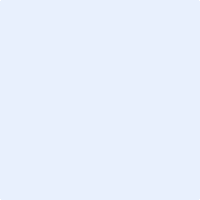 